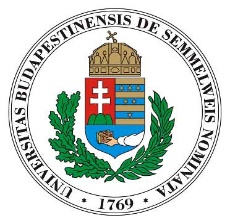 NYUGDÍJAS KONDUKTORI NYILATKOZATAlulírott hozzájárulok, hogy az alábbi személyes adataimat nyilvántartsa a Semmelweis Egyetem Pető András Pedagógiai Intézete és az adatvédelmi törvénynek megfelelően használja.Továbbá kijelentem, hogy kapcsolatot kívánok fenntartani a Semmelweis Egyetem Pető András Pedagógiai Intézetével és a Semmelweis Egyetem Pető András Kar intézményeivel. Név: 		Leánykori név:		E-mail cím:		Telefonszám: 		Születési hely (év, hónap, nap):		Lakcím:		Konduktori diplomaszerzés éve:	Egyéb felsőfokú végzettségek (BA, MA):Szakvizsga:				Nyugdíjazás előtti utolsó munkahely neve:Utolsó munkahely városa: 		A nyugdíjba menés éve:		Dátum:…………………………………………….....................................................................                                                                                                                   aláírásA nyilatkozatot kérjük postán visszaküldeni a Semmelweis Egyetem PA Pedagógiai Intézet vezetőjének,Mátyásiné Kiss Ágnesnek sk. címezve.Postacím: Semmelweis Egyetem Pető András Kar, Pedagógiai Intézet, 1125 Budapest, Kútvölgyi út 8.SEMMELWEIS EGYETEMPető András Pedagógiai Intézete